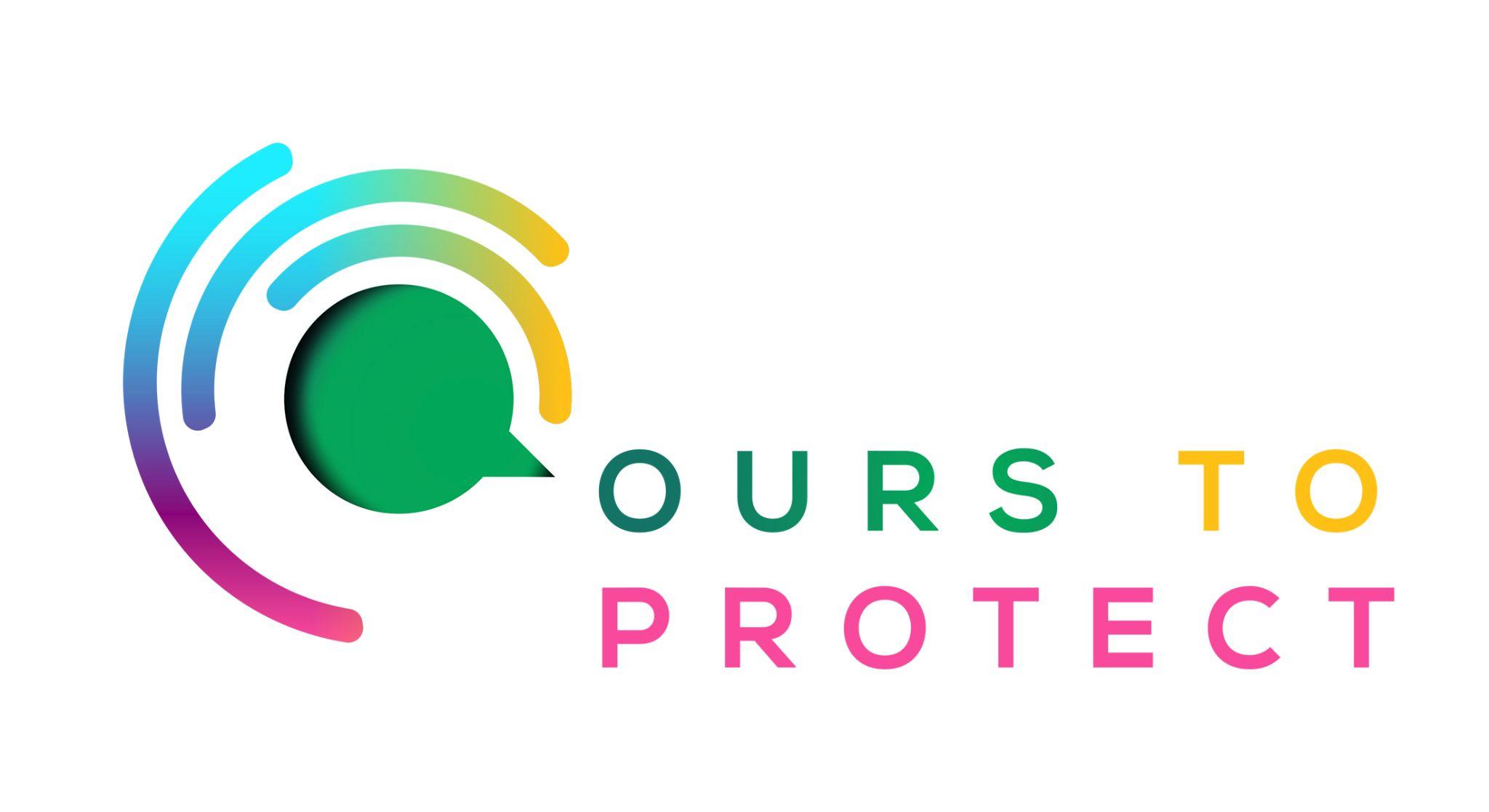 This week Dublin’s Q102 spoke to Harriett and Flossie Donnelly, founders of Flossie and the Beach Cleaners, an environmental and marine charity.Did you know…UN Climate Change say that the ocean has long taken the brunt of the impacts of human-made global warmingBy the end of the 21st century, global sea level is expected to rise by 0.5m on averageRising sea levels have the potential to inundate freshwater ecosystems and affect the quality of groundwaters.Who will be affected? The changes to our seas are causing a lasting impact on marine biodiversity.The 680 million people living in low lying coastal areas.Nearly 2 billion people live in some of the world's largest coastal citiesAlmost half the world's population that rely on fish for food.What can I do to help with rising sea levels and pollution in the oceans?Don’t leave litter in rivers, oceans or on beaches.Consider joining a beach cleaning community like Flossie and the Beach Cleaners.Here’s a few websites if you want to know more ! Flossie and the Beach CleanersImpact of climate change on our oceansIrish seas and coastal impact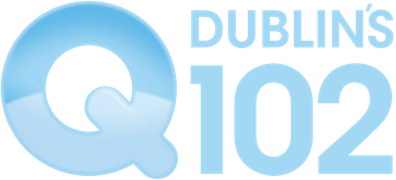 